Poznaj swoje możliwości zawodowe – weź udział w bezpłatnym projekcie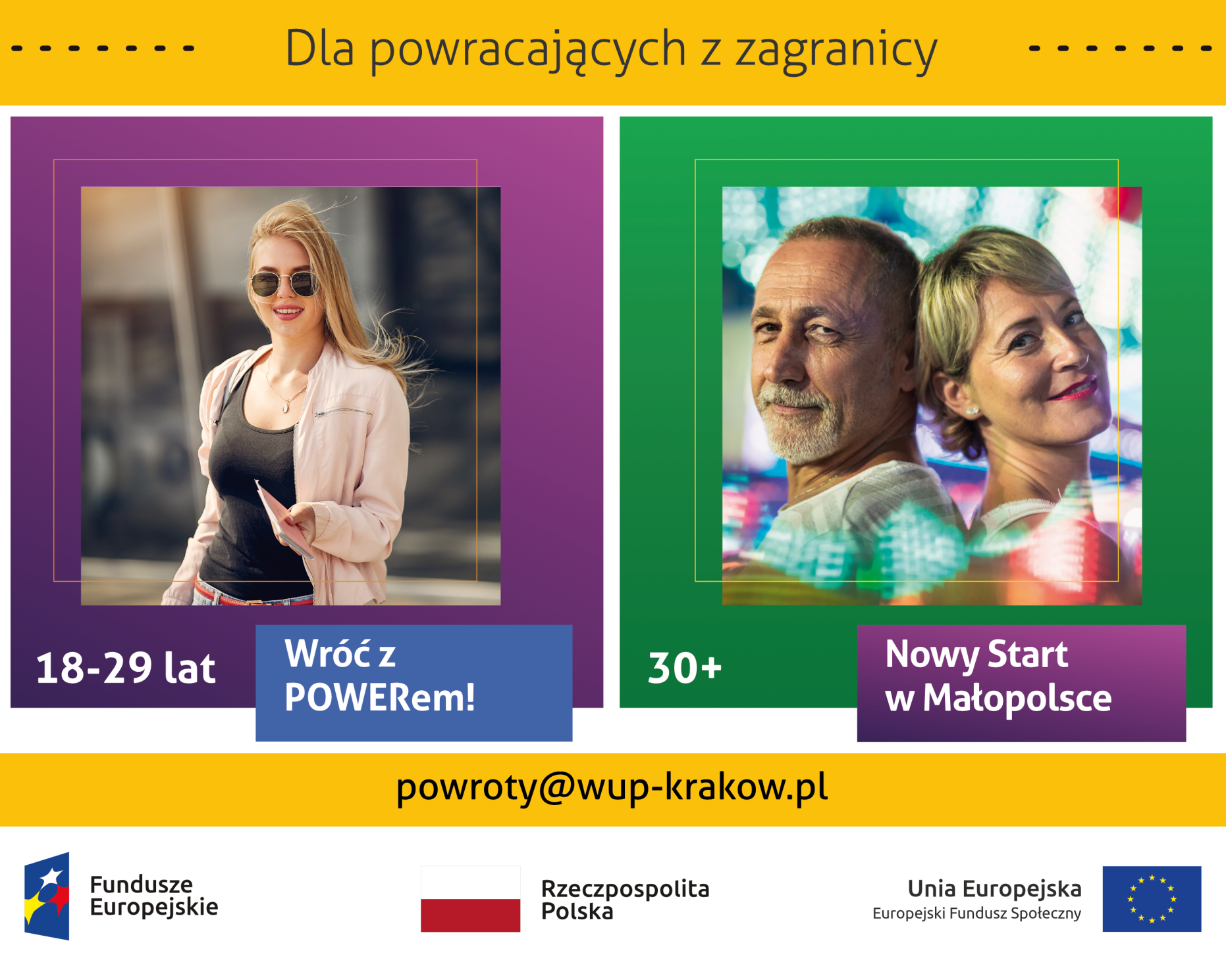 DLA KOGO?Dla osób w wieku 18-29 lat, mieszkających lub planujących osiedlić się na terenie województwa małopolskiego, które przebywały za granicą Polski min. 6 m-cy lub zamierzają powrócić do kraju i w momencie rekrutacji deklarują chęć pobytu stałego, podjęcia zatrudnienia lub innej pracy w Polsce.Sprawdź czy możesz być uczestnikiem  projektu Wróć z POWERem! – wypełnij ankietęCO?Bezpłatne usługi:doradztwo zawodowe - doradca zawodowy pomaga zidentyfikować posiadane kompetencje, kwalifikacje, predyspozycje oraz obszary które warto rozwijać. Z doradcą opracujesz swój Bilans na start w Małopolsce oraz zaplanujesz najlepszą dla siebie ścieżkę rozwoju i dalszego działania tak by w jak najszybszym czasie zrealizować swój cel; konsultacje  - konsultant natomiast pomaga w znalezieniu środków finansowych na realizację tego planu (dofinansowanie do szkoleń, kursów, egzaminów, dotacje lub pożyczki na założenie własnej działalności gospodarczej); usługi specjalistyczne -  doradztwo prawne, podatkowe oraz poradnictwo psychologiczne.tłumaczenia przysięgłe dokumentów obcojęzycznych dotyczących nabytych za granicą kwalifikacji, świadectw itp.punkty Co-Workingu, czyli miejsce, w którym możesz skorzystać  z komputera, dostępu do drukarki oraz skanera i opracować przy wsparciu doradcy CV, list motywacyjny, przygotować dokumenty aplikacyjne, wypełnić wnioski/formularze do innych instytucji/projektów itp.sesje mastermind - sesje wymiany doświadczeń i wiedzy, które są okazją do kreatywnej burzy mózgów i wspólnego szukania rozwiązań, a także motywacji i wzajemnego wsparcia oraz zawiązywania współpracy.GDZIE? Możesz się z nami spotkać w Krakowie, Tarnowie lub Nowym Sączu w siedzibach WUP Kraków.Jesteś z innej miejscowości ? – zadzwoń i zapytaj gdzie są dyżury mobilne.Telefon:  515-995-474, 12 619 84 57 e-mail: powroty@wup-krakow.plwww.pociagdokariery.pl/powroty